Missouri Balance of State CoC                                               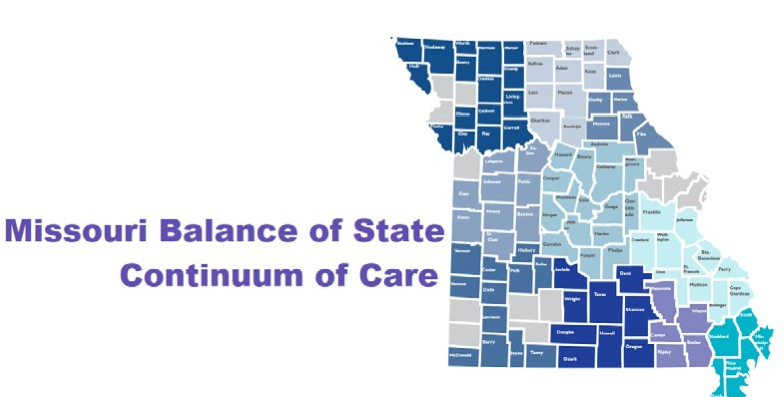 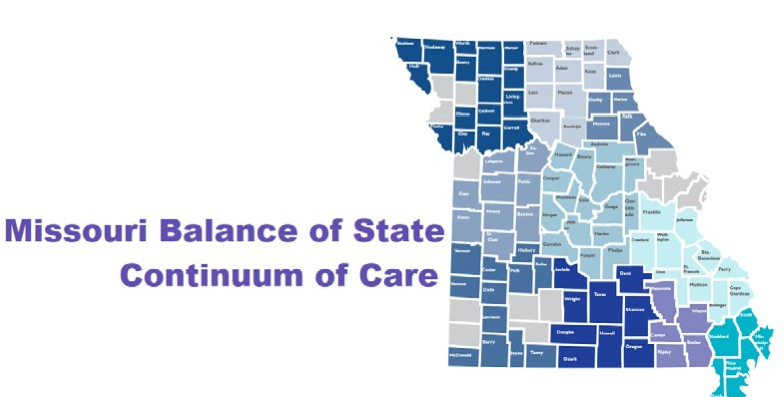 Committee Volunteer Time Donation Form Name:  	______________________________________________ CoC Committee Name:   	_________________________ Address:    	______________________________________ Telephone:  	_________________ 	Email:   	__________________________Description of donation (activity, amount of time, purpose, number of meetings):   	_____ ______________________________________________________________________________ Date range included in this form:    	___________ Number of hours:  Value of donation ($18.47/hour x # of hours): $  	 If a different value was used, explain:    	_____________________________________Value of mileage donation ($0.58 cents/mile x # of miles): $  __________Value of lodging (state rate): $   	___________Initial each statement below verifying they are correct. My donated time listed above was not paid for with CoC funds.  	_    Y or N My donated time listed above was not used as match to another grant            Y or NBy signing this form, I agree that everything listed above is true and correct to the best of my knowledge. Signature:  	____________________ 	Date:    	______________  Verification by Balance of State CoC Committee Chair CoC Committee Chair Name:   	______________________________CoC Committee Name:   	_______________________________Initial each statement below verifying they are correct. As indicated above, this person participated in the committee for the amount of time indicated.  As the Committee chair, I confirm that the time donated was used in accordance with Continuum of Care planning activities listed in 24 CFR 578.39 (b).   ______________________ By signing this form, I agree that everything listed above is true and correct to the best of my knowledge. Signature:  	____________________	Date:    	___________________